下図は、現在利用しているシステムです。受注した時に入力する、受注入力を例としています。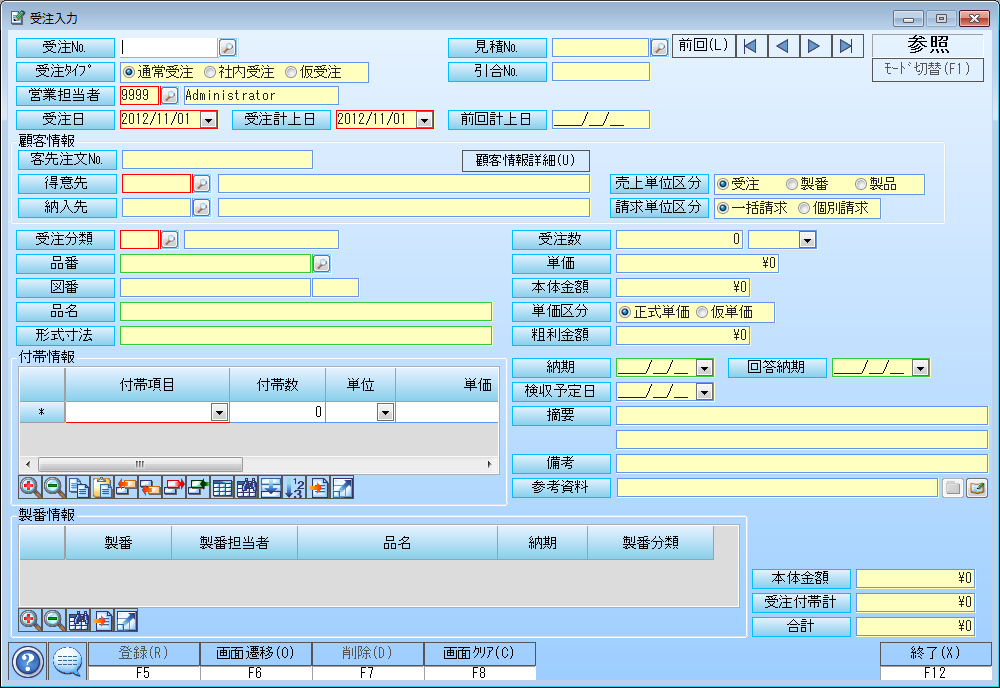 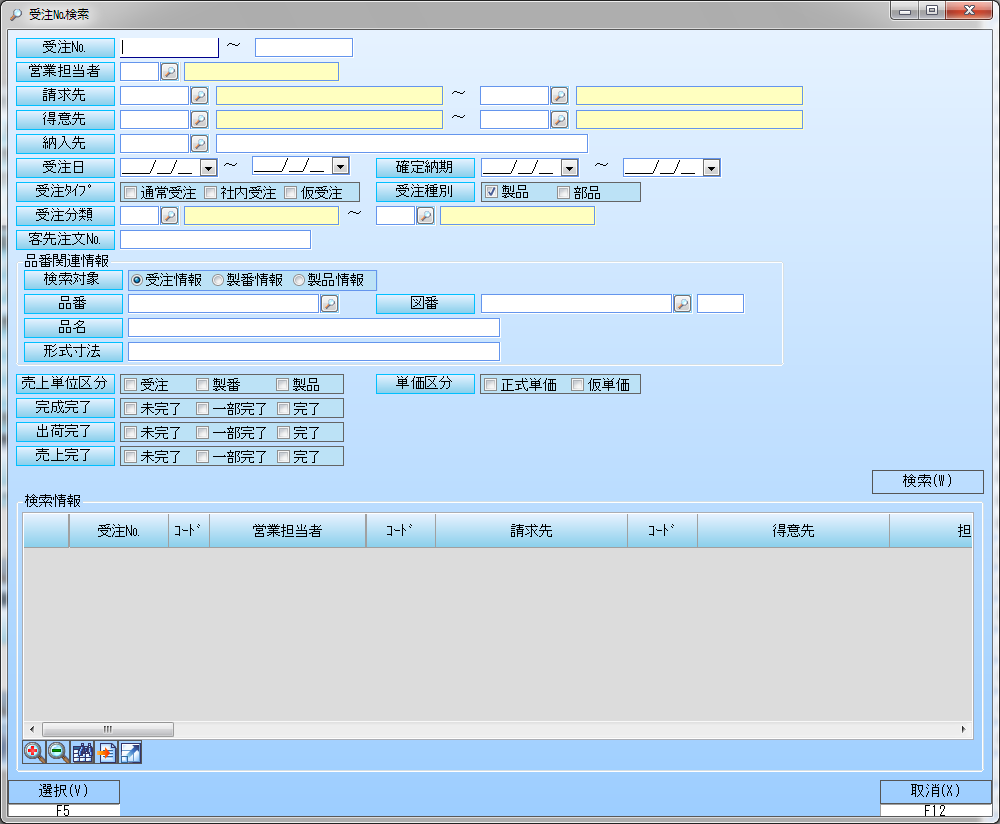 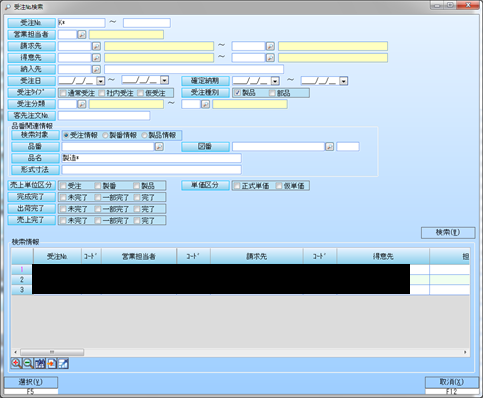 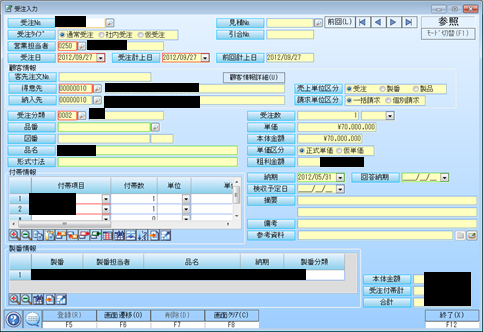 データベースはMicrosoft SQLを利用しています。チュートリアル(購買管理編)では、検索を行う為の画面は、Select文がむき出しになっておりますが、上記受注№検索画面のような、一度に複数の検索キーを指定できるメニューは作成可能でしょうか。また、検索結果の一部の情報をキーにして、別の画面で情報参照、と繋げる事は可能でしょうか。